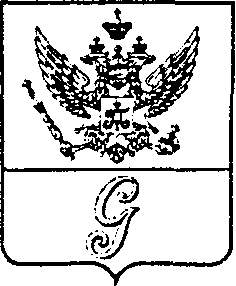 СОВЕТ ДЕПУТАТОВ МУНИЦИПАЛЬНОГО ОБРАЗОВАНИЯ«ГОРОД ГАТЧИНА»ГАТЧИНСКОГО МУНИЦИПАЛЬНОГО РАЙОНАТРЕТЬЕГО СОЗЫВАРЕШЕНИЕОт 28 октября  2015 года                                                                               № 51Об утверждении перечня муниципальных должностей, замещаемых в МО «Город Гатчина», при избрании на которые  и при замещении которых граждане обязаны представлять сведения о своих доходах, расходах,
об имуществе и обязательствах имущественного характера, а также сведения
о доходах, расходах, об имуществе и обязательствах имущественного характера
своих супруги (супруга) и несовершеннолетних детейВ соответствии со с федеральными законами от 25.12.2008 N 273-ФЗ «О противодействии коррупции», от 03.12.2012 N 230-ФЗ «О контроле за соответствием расходов лиц, замещающих государственные должности, и иных лиц их доходам», во исполнение Указа Президента Российской Федерации от 18.05.2009 N 557 «Об утверждении перечня должностей федеральной государственной службы, при замещении которых федеральные государственные служащие обязаны представлять сведения о своих доходах, об имуществе и обязательствах имущественного характера, а также сведения о доходах, об имуществе и обязательствах имущественного характера своих супруги (супруга) и несовершеннолетних детей», руководствуясь Уставом муниципального образования «Город Гатчина» Гатчинского муниципального района, совет депутатов МО «Город Гатчина» РЕШИЛ: 1. Утвердить перечень муниципальных должностей, замещаемых в МО «Город Гатчина», при избрании на которые  и при замещении которых граждане обязаны представлять сведения о своих доходах, расходах,  об имуществе и обязательствах имущественного характера, а также сведения о доходах, расходах, об имуществе и обязательствах имущественного характера своих супруги (супруга) и несовершеннолетних детей согласно Приложению.2. Настоящее решение вступает в силу со дня официального опубликования.

Глава МО «Город Гатчина» -Председатель совета депутатов МО «Город Гатчина»                                                                 В.А.ФилоненкоПриложениеУТВЕРЖДЕНрешением  совета депутатов МО «Город Гатчина» От28.10.2015 №51ПЕРЕЧЕНЬ
муниципальных должностей, замещаемых в МО «Город Гатчина», при избрании на которые  и при замещении которых граждане обязаны представлять сведения о своих доходах, расходах,
об имуществе и обязательствах имущественного характера, а также сведения о доходах, расходах, об имуществе и обязательствах имущественного характера своих супруги (супруга) и несовершеннолетних детейГлава муниципального образования «Город Гатчина» Гатчинского муниципального района (в случае замещения муниципальной должности  на постоянной основе) Заместитель председателя совета депутатов муниципального образования «Город Гатчина» Гатчинского муниципального района (в случае замещения муниципальной должности  на постоянной основе)